Цикловая комиссия экономических и бухгалтерских дисциплин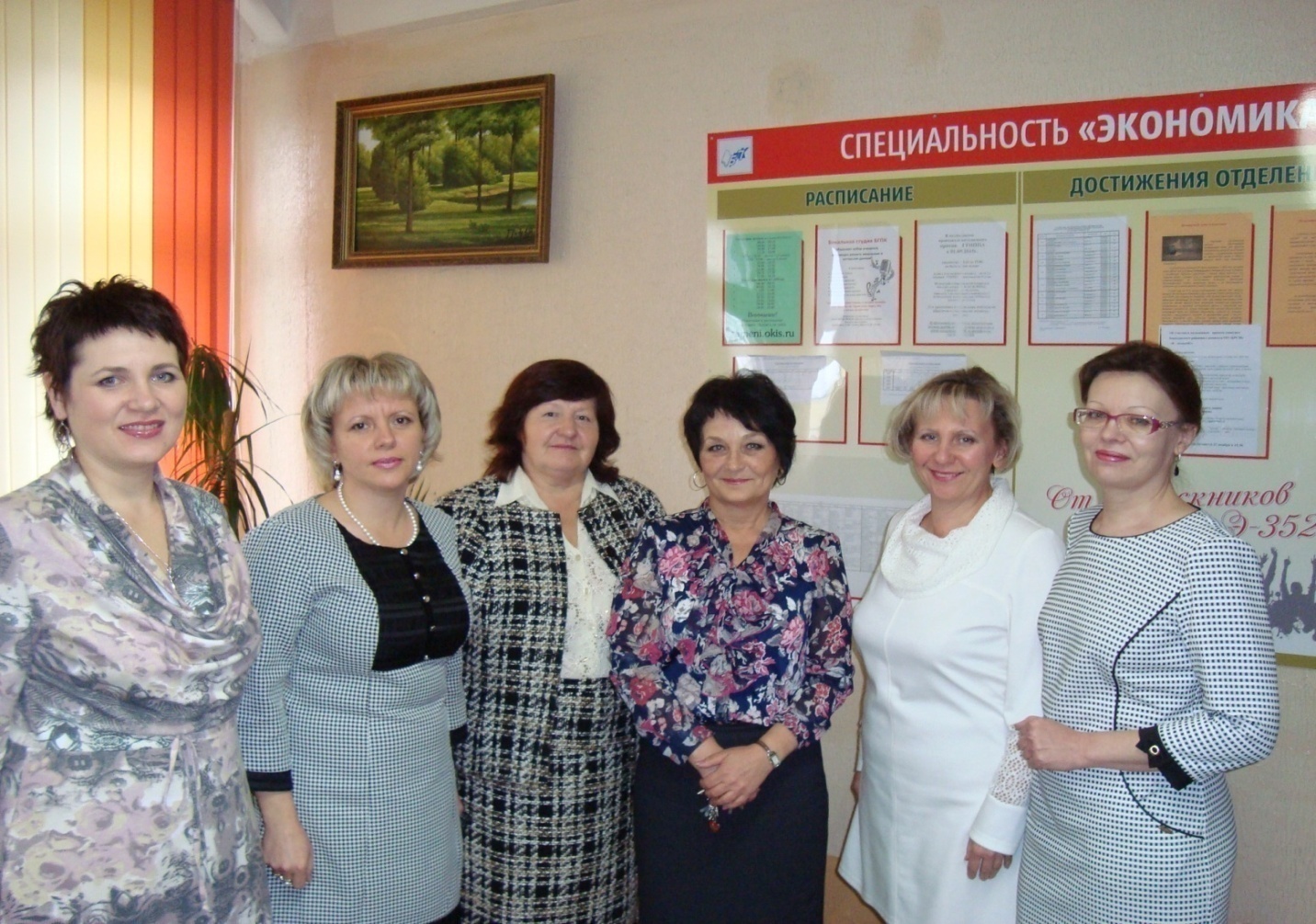 Основные направления работы и задачи  цикловой комиссии:Реализация принятых педагогическим и научно-методическим советом колледжа образовательных стратегий, подходов к повышению качества подготовки специалистов; реализации единой методической проблемы колледжа на текущий учебный год.Методическое обеспечение и сопровождение процесса формирования конкурентоспособности будущего специалиста.Разработка и совершенствование научно-методического обеспечения учебных дисциплин цикла и всех видов практик, рассмотрение и обсуждение созданных преподавателями учебно-методических комплексов.Разработка индивидуального подхода при прохождении технологической и преддипломной практики учащимися с целью подготовки практико-ориентированных специалистов, востребованных современным производством.Рассмотрение и обсуждение материалов подготовки и проведения интеллектуально-экономической игры в рамках недели цикловой комиссии «Ступень к успеху».Обсуждение участия и подготовки к Республиканскому фестивалю-конкурсу «Лестница успеха».Преподаватели цикловой комиссии экономических дисциплин уделяют большое внимание самообразованию, активно участвуя в педагогических семинарах и конференциях колледжа, в педагогических мастерских и тематических днях методического информирования.С целью активизации познавательной деятельности учащихся, развития экономического мышления, творческих способностей, привития интереса к учебным дисциплинам и воспитательного воздействия на обучающихся, проводятся следующие мероприятия: интеллектуально-экономическая игра «Ступень к успеху»различные викториныолимпиадыконкурсыПеречень факультативов, кружков, секций: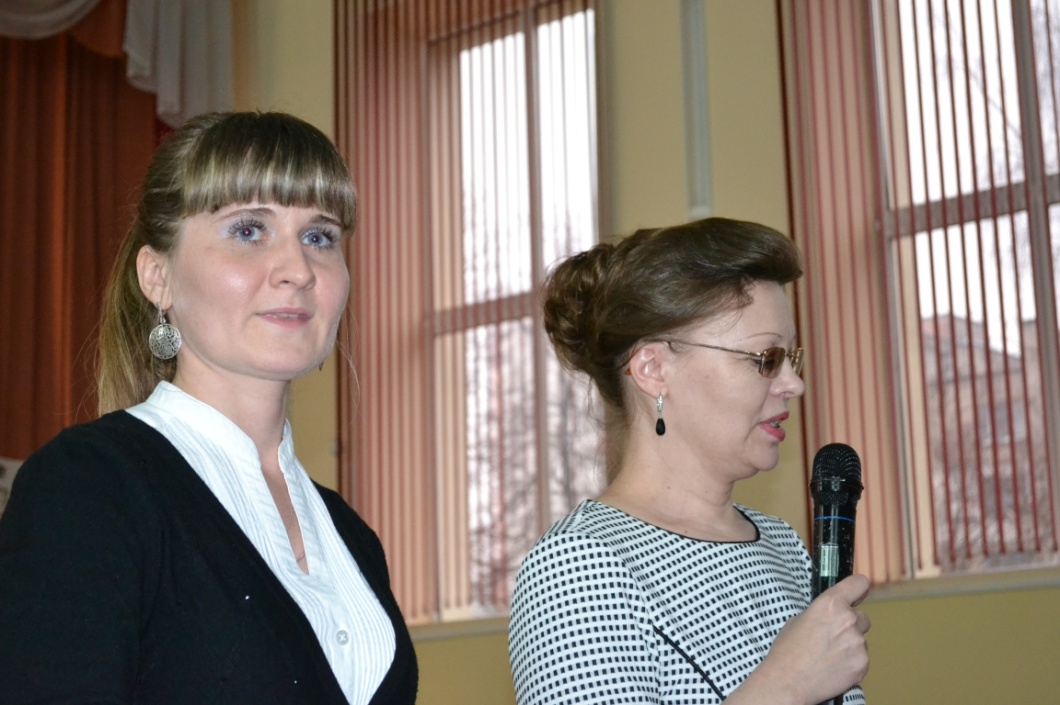 Петух Вероника Александровна– председатель цикловой комиссии,  преподаватель первой квалификационной категории. Преподаваемые учебные дисциплины: Планирование в организации. Основы маркетинга. Экономика организации.Ценообразование.Планирование в организации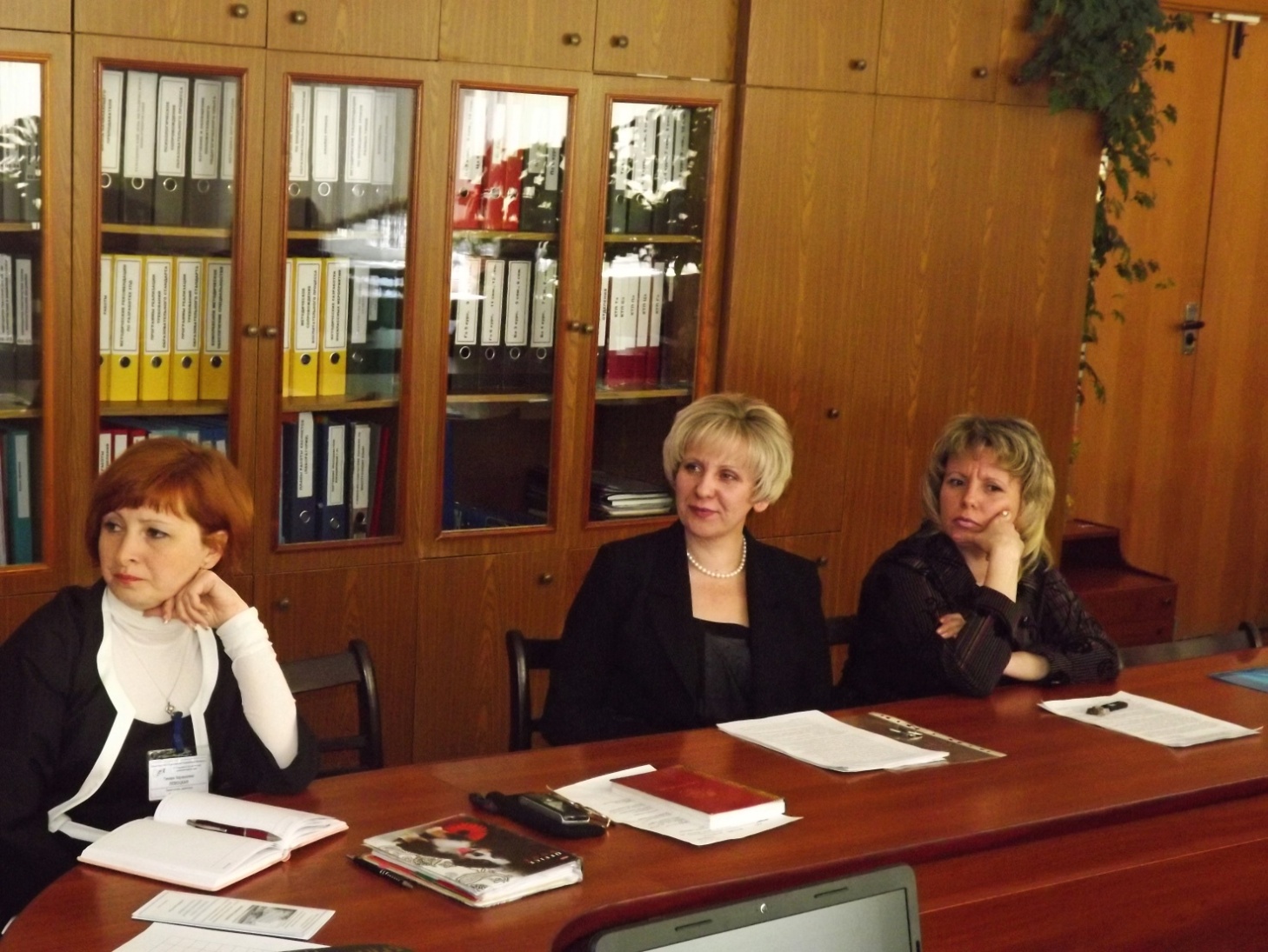 Потемкина Елена Леонидовна – преподаватель высшей квалификационной категории. Преподаваемые учебные дисциплины: Финансы организации. Ценообразование. Экономика организации. Основы менеджмента.Учет, налоги и отчетность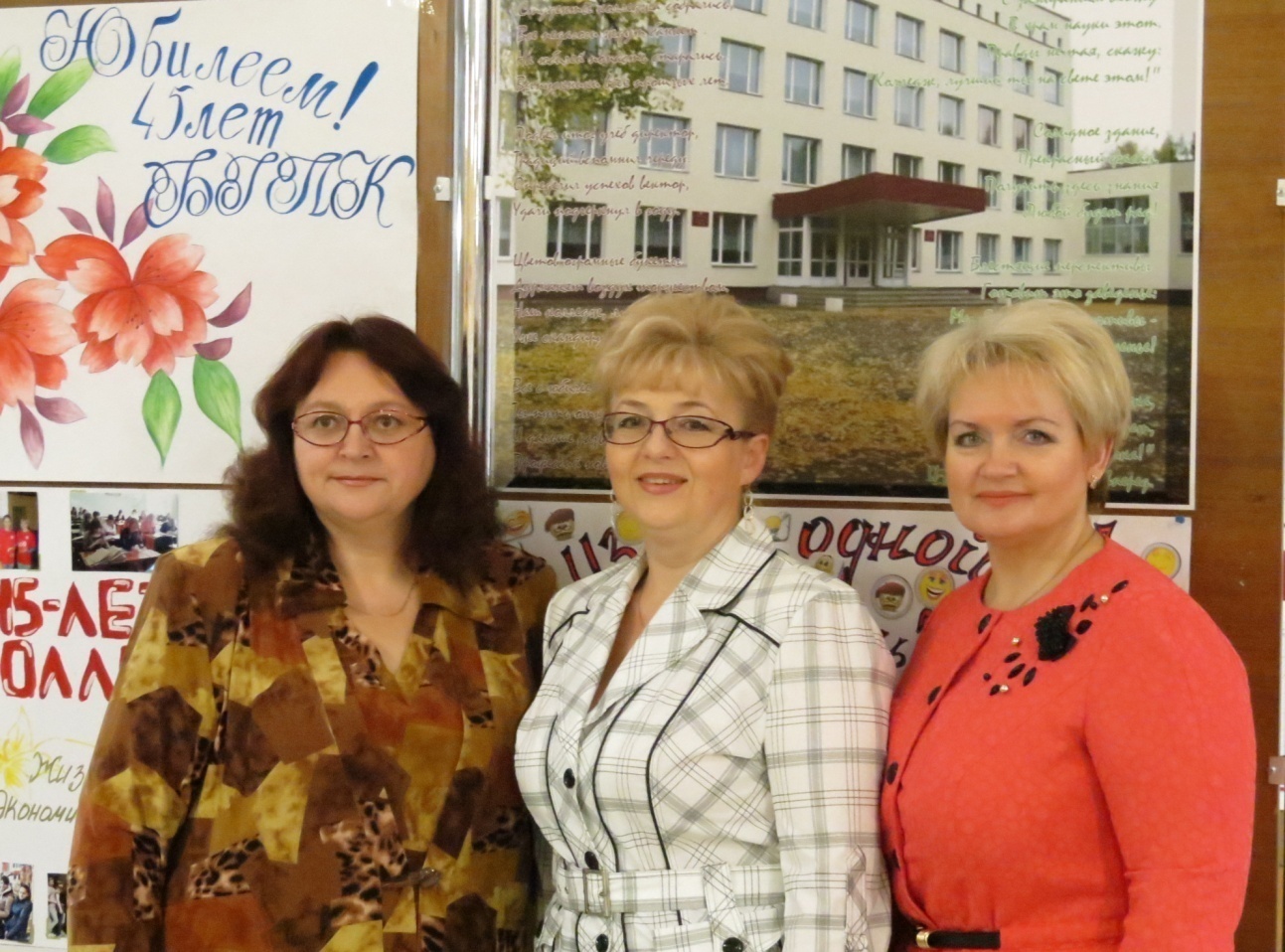 Чирак Елена Сергеевна – зав отделение приборостроения и экономики.Преподаватель высшей квалификационной категории. Преподаваемые учебные дисциплины: Организация производства. 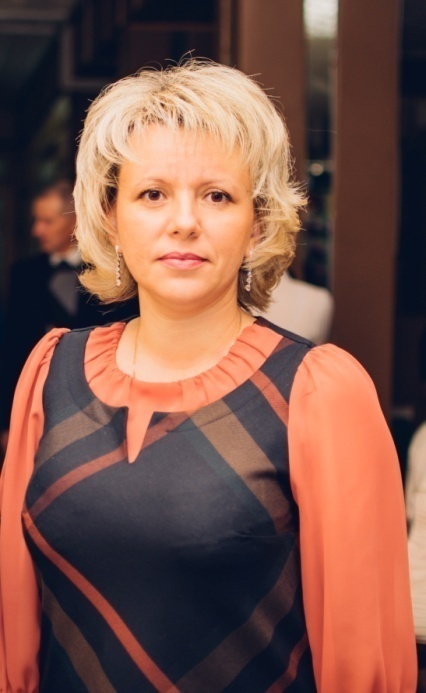 Клещенок Елена Евгеньевна – заместитель директора по производственному обучению,преподаватель высшей квалификационной категории. Преподаваемые учебные дисциплины: Основы экономической теории. Экономика организации. Внешнеэкономическая деятельность.Статистика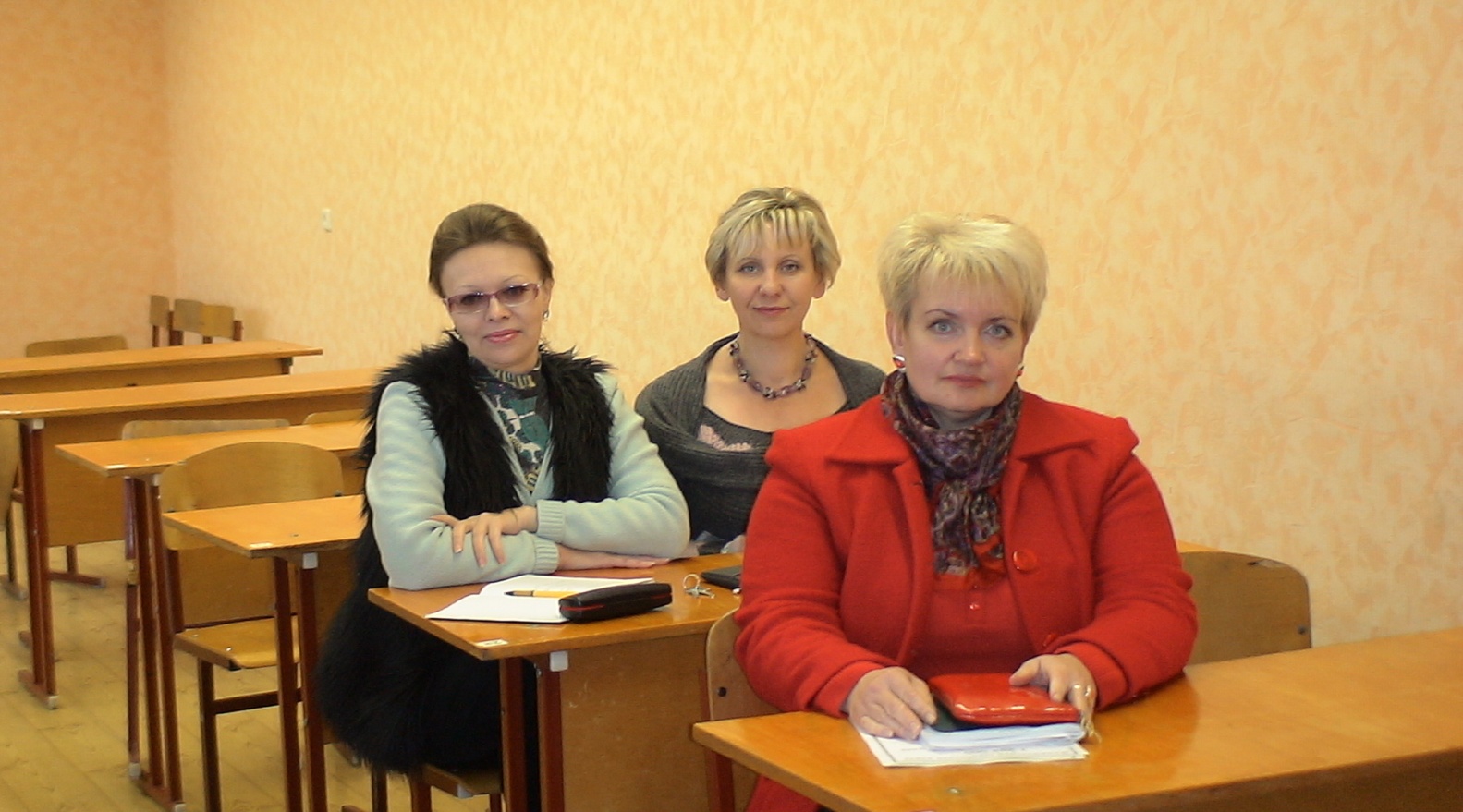 Протасеня Наталья Васильевна –  преподаватель первой квалификационной категории.Преподаваемые учебные дисциплины: Экономика организации. Анализ хозяйственной деятельности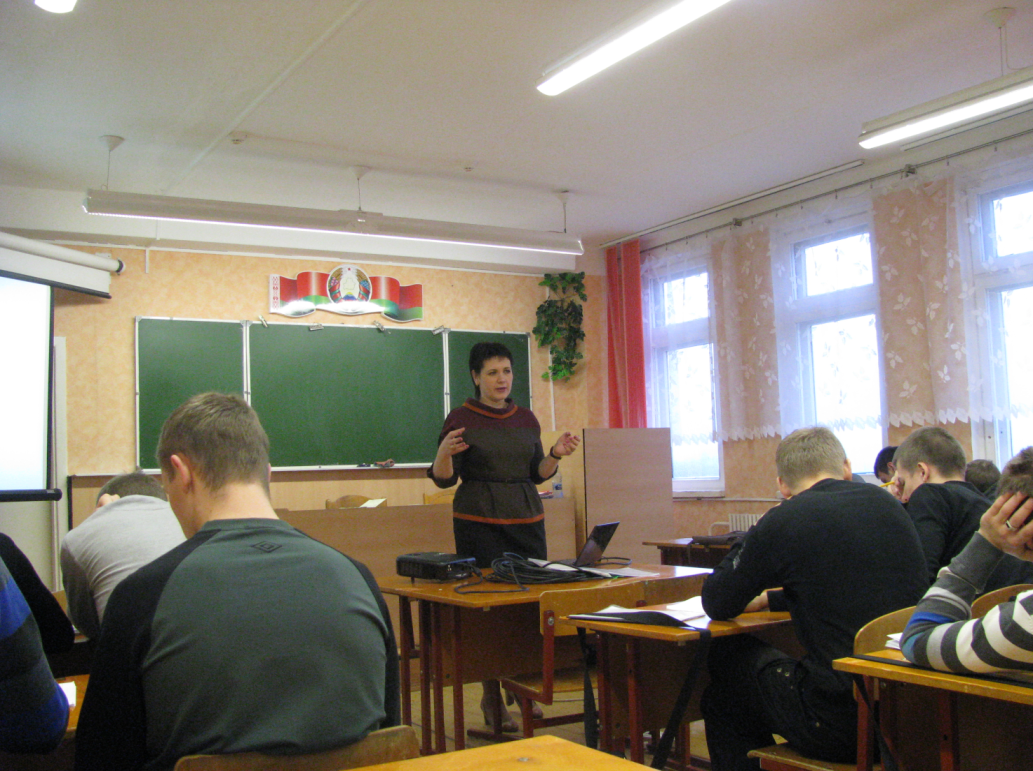 Шамардина Эмилия Петровна – преподаватель высшей квалификационной категории. Преподаваемые учебные дисциплины: Основы менеджмента. Основы предпринимательства. Основы маркетинга. Основы праваСиницына Татьяна Ивановна – преподаватель второй квалификационной категории. Преподаваемые учебные дисциплины: Бухгалтерский учет.Налогообложение. Теория бухгалтерского учетаРевизия и контрольОсобенности бухгалтерского учета в непромышленной отрасли.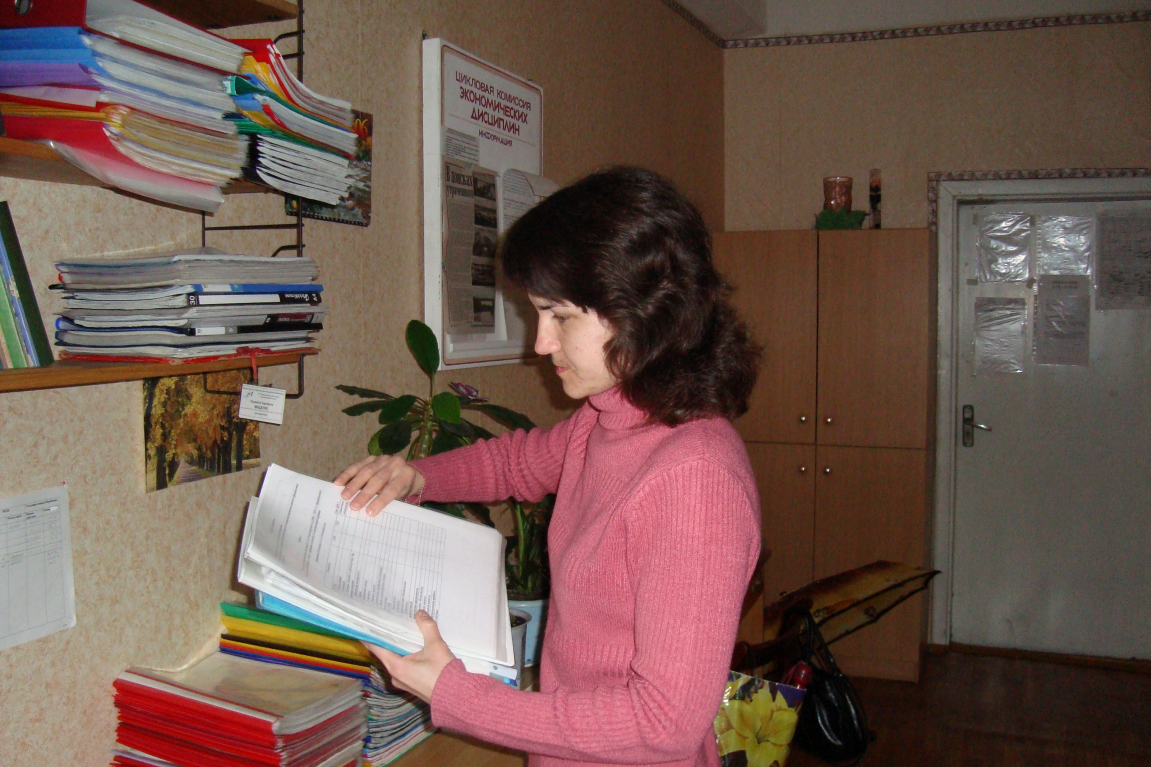 Аникина Людмила Сергеевна – преподаватель второй квалификационной категории. Преподаваемые учебные дисциплины: Экономика организацииНалогообложение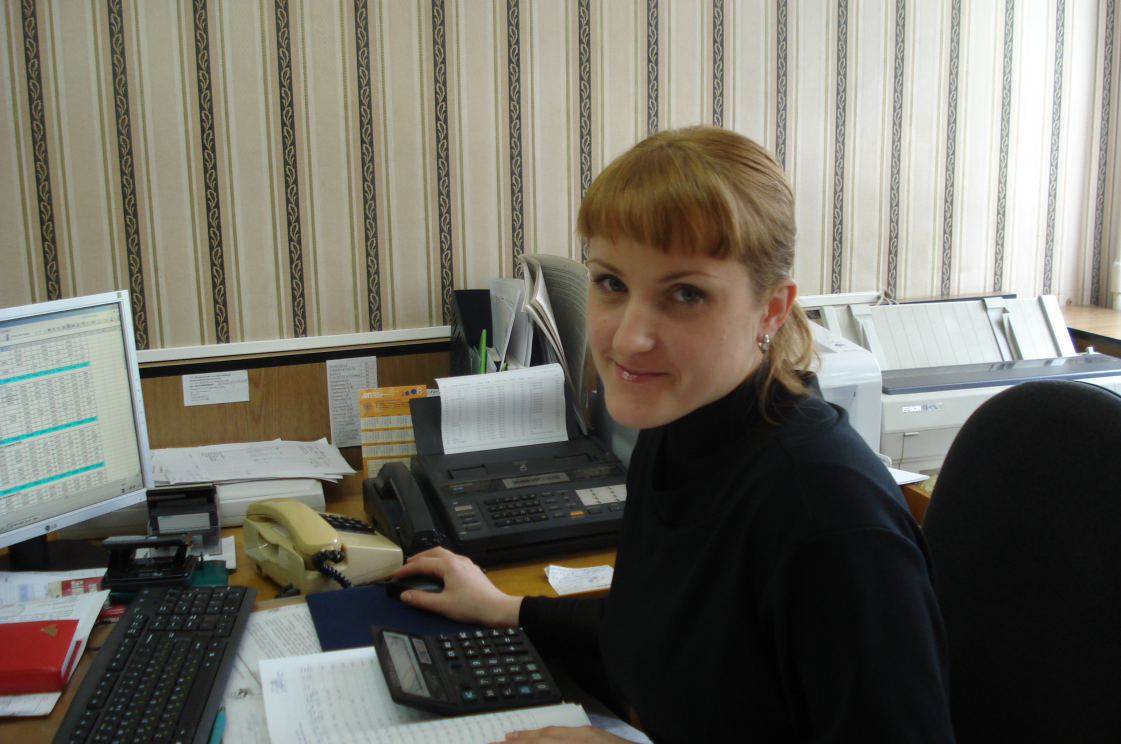 Сурма Наталья Александровна – главный бухгалтер, преподаватель второй квалификационной категории. Преподаваемые учебные дисциплины: Бухгалтерский учетБухгалтерский учет в промышленности№п/пНаименованиефакультатива, кружкаФамилия, инициалы руководителяКурс1Факультативная дисциплина «Основы экономической теории»Шамардина Э.П.22Кружок по интересам «Азбука успеха»»Шамардина Э.П.2, 343Факультативная дисциплина «Деловая документация»Сурма Н.А.2